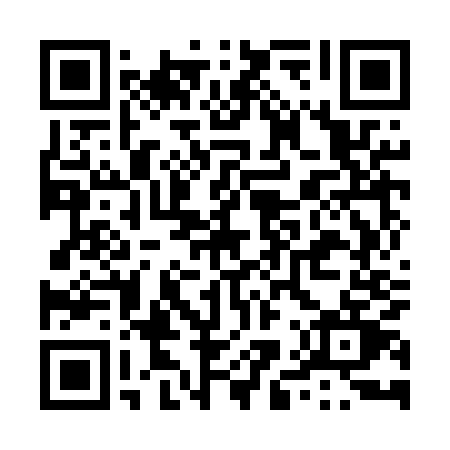 Prayer times for Nowe Gorzycko, PolandMon 1 Apr 2024 - Tue 30 Apr 2024High Latitude Method: Angle Based RulePrayer Calculation Method: Muslim World LeagueAsar Calculation Method: HanafiPrayer times provided by https://www.salahtimes.comDateDayFajrSunriseDhuhrAsrMaghribIsha1Mon4:286:301:005:277:329:262Tue4:256:281:005:287:349:293Wed4:226:261:005:307:359:314Thu4:196:231:005:317:379:335Fri4:166:2112:595:327:399:366Sat4:136:1912:595:337:419:387Sun4:106:1612:595:357:429:418Mon4:076:1412:585:367:449:439Tue4:046:1212:585:377:469:4610Wed4:016:0912:585:387:489:4811Thu3:576:0712:585:407:499:5112Fri3:546:0512:575:417:519:5313Sat3:516:0312:575:427:539:5614Sun3:486:0012:575:437:559:5915Mon3:445:5812:575:447:5610:0116Tue3:415:5612:565:467:5810:0417Wed3:385:5412:565:478:0010:0718Thu3:345:5212:565:488:0210:1019Fri3:315:4912:565:498:0310:1220Sat3:275:4712:565:508:0510:1521Sun3:245:4512:555:518:0710:1822Mon3:205:4312:555:528:0810:2123Tue3:175:4112:555:538:1010:2424Wed3:135:3912:555:558:1210:2725Thu3:105:3712:555:568:1410:3026Fri3:065:3512:545:578:1510:3327Sat3:025:3212:545:588:1710:3728Sun2:585:3012:545:598:1910:4029Mon2:545:2812:546:008:2110:4330Tue2:515:2612:546:018:2210:47